ИНСТРУКЦИЯпо подаче документов и поступления в ГБПОО РА «Майкопский медицинский колледж»Шаг 1. Подача заявления и поступление в колледжПрием документов начинается 19 июня 2020 года и завершается 15 августа 2020 года (для специальностей «Сестринское дело», «Акушерское дело», «Лечебное дело») и 25 августа (для специальности «Лабораторная диагностика»).При наличии свободных мест прием документов продлевается до 25 ноября 2020 года.Для поступления на обучение абитуриенты подают заявление о приеме с приложением необходимых документов одним из следующих способов:Через операторов почтовой связи общего пользования по адресу: 385000, г. Майкоп, ул. Комсомольская 201, ГБПОО РА «Майкопский медицинский колледж».В электронно-цифровой форме (документ на бумажном носителе, преобразованный в электронную форму путем сканирования или фотографирования с обеспечением машиночитаемого распознавания его реквизитов. Указанные документы направляются посредством электронной почты на e-mail: priem_mmk@mail.ru.Для подачи документов в электронно-цифровом виде необходимо выполнить следующее:В период официального приема документов в ГБПОО РА «Майкопский медицинский колледж» заполнить бланк заявления (распечатать на принтере, поставить личную подпись и дату заполнения). (Подать заявление можно на несколько направлений, указав их в одном заявлении в порядке приоритетности).Паспорт (1- разворот паспорта с фотографией, 2 - разворот паспорта с адресом регистрации);Документ об образовании (1 – аттестат, 2 – приложение к аттестату с 2-х сторон);Паспорт родителя с указанием его номера телефона для абитуриентов, поступающих на платную форму обучения для заключения договора и возможности возврата подоходного налога (1- разворот паспорта с фотографией, 2- разворот паспорта с адресом регистрации); 4 фотографии размером 3 х 4 см. (можно скан одного фото); Заявление о согласии на обработку персональных данных для абитуриентов. Заявление о согласии на обработку персональных данных для заключения договора на оказание платных образовательных услуг (в случае, если абитуриент поступает на платной основе, заполняется родителем или законным представителем, с которым будет заключен договор на оказание платных образовательных услуг) Уведомление о намерении обучаться в ГБПОО РА «Майкопский медицинский колледж» (в случае, если Вы приняли решение, что будете обучаться в нашем Колледже, заполняем, подписываем и отправляем вместе с вышеперечисленными документами).В данном уведомлении абитуриент обязуется предоставить в Колледж в течение первого года обучения:1. Оригинал документа об образовании и (или) документ об образовании и о квалификации.2. Результаты обязательного медицинского осмотра (обследования).3. 4 фотографии 3х4 см.ВНИМАНИЕ!При наличии незаполненных реквизитов, а также при отсутствии необходимых подписей заявление к рассмотрению не принимается!Письма без прикрепленных файлов, а также при несоответствии перечня прикрепленных файлов, не рассматриваются и информационное письмо не отправляется.Представляя документы в электронно-цифровой форме, необходимо помнить, что если абитуриент оказывается в числе рекомендованных к зачислению, то необходимо предоставить в приемную комиссию оригиналы тех документов, сканированные копии которых были им направлены.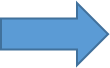 Шаг 2. Формирование личного дела.После получения документов приемной комиссией, на Ваш e-mail будет отправлено информационное письмо с подтверждением приема документов или отказа в приеме. Если документы приняты, то происходит формирование личного дела абитуриента и Вы будете включены в списки поступающих на направления подготовки в ГБПОО РА «Майкопский медицинский колледж».Шаг 3. Вступительные испытанияПоступающие на специальности:31.02.01 – «Лечебное дело»,31.02.02 – «Акушерское дело»,34.02.01 – «Сестринское дело»проходят вступительные испытания.Вступительные испытания (психологическое тестирование) будут проходить с 17.08.2020 г. по 21.08.2020 г. (следите за информацией на сайте).Шаг 4. Оплата за обучение.При получении вашего уведомления о намерении обучаться по специальности с полным возмещением затрат, на основании полученных от вас документов (паспорт родителя и согласие на обработку персональных данных для заключения договора), после обратной связи с вами, специалист вышлет на электронную почту поступающего необходимую информацию для оплаты. После оплаты, квитанцию отправить по адресу priem_mmk@mail.ru.Шаг 5. Зачисление.Прием абитуриентов для получения среднего профессионального образования на бюджетные места осуществляется на общедоступной основе.Прием осуществляется на основе рейтинга результатов освоения абитуриентами образовательной программы основного общего или среднего общего образования (средний балл), результатов вступительных испытаний, также наличия договора о целевом обучении.При подсчете среднего балла учитываются оценки по всем предметам (дисциплинам), указанным в документе об образовании и (или) квалификации. Средний балл учитывается до второго знака после запятой. Наличие договора о целевом обучении учитываются при равенстве среднего балла.Зачисление на места по договорам с оплатой стоимости обучения осуществляется при условии заключения договора на оплату стоимости обучения.Документы должны быть предоставлены в приемную комиссию в сроки, установленные Правилами приема.